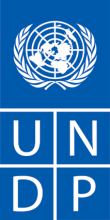 DEMANDE DE PROPOSITIONS (DP)Monsieur/ Madame,Nous vous prions de bien vouloir soumettre votre proposition pour :.Veuillez-vous laisser guider par le formulaire ci-joint en tant qu’annexe 3, lors de la préparation de votre proposition.  Les propositions doivent être soumises par courriel avec comme objet « RFP 004 PNUD _ Cabinet Informatique _ Assemblée Nationale » à l’adresse procurement.tg@undp.org ou par dépôt physique à l’adresse ci-dessous au plus tard : Programme des Nations Unies pour le développementVotre proposition doit être exprimée en , et valide pour une période minimale de Lors de la préparation de votre proposition, il est de votre responsabilité de vous assurer qu’elle parvenir à l’adresse ci-dessus au plus tard à la date limite indiquée plus haut. Les propositions reçues par le PNUD après la date limite indiquée ci-dessus, pour quelque raison que ce soit, ne seront pas prises en considération pour évaluation. Si vous soumettez votre proposition par e-mail, veuillez-vous assurer qu’elle est signée et est en format .pdf, et exempte de virus ou de fichiers corrompus.Les services proposés sont examinés et évalués sur la base de l’exhaustivité et de la conformité de la proposition et de la réactivité aux exigences de la Demande de Proposition et de toutes les autres annexes fournissant des détails sur les exigences du PNUD.La proposition qui répond à toutes les exigences, répond à tous les critères d’évaluation et offre le meilleur rapport qualité-prix sera sélectionnée et se verra attribuer le contrat.  Toute offre qui ne répond pas aux exigences sera rejetée.Tout écart entre le prix unitaire et le prix total est recalculé par le PNUD, et le prix unitaire prévaut, et le prix total est corrigé.  Si le fournisseur de services n’accepte pas le prix final sur la base du nouveau calcul et de la correction des erreurs par le PNUD, sa proposition sera rejetée.  Aucune variation de prix due à l’escalade, à l’inflation, à la fluctuation des taux de change ou à tout autre facteur de marché ne sera acceptée par le PNUD après réception de la Proposition.   Au moment de l’attribution du contrat ou du bon de commande, le PNUD se réserve le droit de faire varier (augmenter ou diminuer) la quantité de services et/ou de biens, jusqu’à un maximum de vingt-cinq pour cent (25 %) de l’offre totale, sans modification du prix unitaire ou d’autres conditions générales.  Tout Contrat ou Bon de commande qui sera émis à la suite de la présente RFP sera soumis aux Conditions Générales ci-jointes.  Le simple fait de soumettre une Proposition implique que le Prestataire accepte sans réserve les Conditions Générales du PNUD, ci-jointes en annexe 3.Veuillez noter que le PNUD n’est pas tenu d’accepter une Proposition, ni d’attribuer un contrat ou un bon de commande, ni d’être responsable des coûts associés à la préparation et à la soumission d’une Proposition par un Fournisseur de services, quels que soient le résultat ou la manière dont le processus de sélection est mené.  La procédure de protestation des fournisseurs du PNUD vise à donner la possibilité de faire appel à des personnes ou à des entreprises qui n’ont pas fait l’objet d’un appel   dans le cas d’un processus de passation de marchés concurrentiels.   Dans le cas où vous pensez que vous n’avez pas été traité équitablement, vous pouvez trouver des informations détaillées sur les procédures de protestation des fournisseurs dans le lien suivant :http://www.undp.org/content/undp/en/home/operations/procurement/business/protest-and-sanctions.htmlLe PNUD encourage tous les fournisseurs de services potentiels à prévenir et à éviter les conflits d’intérêts, en divulguant au PNUD si vous, ou l’un de vos affiliés ou personnel, avez participé à la préparation des exigences, de la conception, des estimations de coûts et d’autres informations utilisées dans cette demande de propositions.  Le PNUD applique une tolérance zéro à l’égard de la fraude et d’autres pratiques interdites, et s’engage à prévenir, identifier et traiter tous ces actes et pratiques contre le PNUD, ainsi que les tiers participant aux activités du PNUD.  Le PNUD attend de ses prestataires de services qu’ils adhèrent au Code de conduite des fournisseurs des Nations Unies qui se trouve dans ce lien :  https://www.un.org/Depts/ptd/sites/www.un.org.Depts.ptd/files/files/attachment/page/pdf/unscc/conduct_english.pdfMerci et nous sommes impatients de recevoir votre proposition.Cordialement,Annexe 1Description des exigences Annexe 2FORMULAIRE DE SOUMISSION DE LA PROPOSITION DU FOURNISSEUR DE SERVICES(Ce formulaire doit être soumis uniquement à l’aide de l’en-tête/ papeterie officiel du fournisseur de services)À:	Monsieur/Madame,Nous, soussignés, proposons par la présente de fournir les services suivants au PNUD conformément aux    exigences définies dans la RFP datée ,  et à toutes ses annexes, ainsi qu’aux dispositions des Conditions générales du contrat du PNUD :Qualifications du fournisseur de servicesLe prestataire de services doit décrire et expliquer comment et pourquoi il est la meilleure entité qui peut répondre aux exigences du PNUD en indiquant ce qui suit :Profil – décrivant la nature de l’entreprise, le domaine d’expertise, les licences, les certifications, les accréditations;Licences commerciales – Documents d’enregistrement, certification de paiement d’impôt, etc.Dernier état financier vérifié – compte de résultat et bilan pour indiquer sastabilité financière, sa liquidité, sa solvabilité et sa réputation sur le marché, etc. ;Antécédents – liste des clients pour des services similaires  à ceux requis par le PNUD,  indiquant la description de la portée du contrat, la durée du contrat, la valeur du contrat,  les référencesdes contacts;Certificats et accréditation – y compris les certificats de qualité, les enregistrements de brevets, les certificats de durabilité environnementale, etc.  Auto-déclaration écrite indiquant que l’entreprise ne fait pas l’une des autres listes du Conseil de sécurité des Nations Unies 1267/1989, de la liste des divisions des achats des Nations Unies ou d’une autre liste d’inéligibilité des Nations Unies.Méthodologie proposée pour l’achèvement des servicesQualifications du personnel clé Si l’appel d’offres l’exige, le fournisseur de services doit fournir :Noms et qualifications du personnel clé qui effectuera les services en indiquant qui est chef d’équipe,  qui soutient,  etc.;Les CV démontrant des qualifications doivent être soumis si la demande de propositions l’exige; etConfirmation écrite de chaque personnel qu’ils sont disponibles pour toute la durée du contrat.Répartition des coûts par livrable**C’est la base des tranches de paiementRépartition des coûts par composante des coûts [Ceci n’est qu’un exemple]:[Nom et signature de la personne autorisée du fournisseur de services][Désignation][Date]Référence : RFP 004 PNUD _ Cabinet Informatique _ Assemblée NationaleRecrutement d’un cabinet pour la mise en place d’un système de travail collaboratif de gestion électronique de documents et de transcription des débats Annexe 3 : Termes de RéférenceContexte et justificationLa démocratie togolaise se renforce au fil des années et connaît une étape nouvelle et historique à travers un renouvellement significatif de l’hémicycle togolais, l’Assemblée Nationale, avec de nouveaux députés (91) à l’issue des élections législatives du 20 décembre 2018. L’accession à la présidence de l’Assemblée Nationale togolaise par une femme est une première dans le paysage historico-politique du pays et illustre de fort belle manière la volonté affichée par le Chef de l’État de promouvoir le Genre dans les politiques, synthétisé dans la Loi n° 2013-008 du 22 mars 2013 instituant la parité aux postes électifs.  L’Assemblée nationale est ainsi en pleine mutation dans un Togo lui-même en mutation. À l’évidence, cette situation constitue un avantage majeur dans l’orientation et les approches innovantes, mais pose également un défi pratique. Les députés, pour la plupart élus, pour la première fois, doivent s’imprégner, se familiariser à la pratique parlementaire. À cet effet, ils doivent être édifiés et outillés sur les usages, méthodes et procédures parlementaires qui gouvernent la mission parlementaire. De façon non exhaustive, il peut s’agir de l’élaboration des lois ou du budget de l’État, le contrôle de l’action gouvernementale et la représentation des intérêts des électeurs, ainsi que la prévention et la gestion des conflits essentiels à l'atteinte optimale des Objectifs de Développement et Durable et des objectifs du Plan national de développement (PND). En effet, la Constitution a prévu un certain équilibre des pouvoirs exécutif, législatif et judiciaire. Cet équilibre régule et régit la collaboration entre ces différents pouvoirs selon l’heureuse formule de Montesquieu : « qu’il faut que par la force des choses, le pouvoir arrête le pouvoir ». Dans les faits, la place centrale de l’Assemblée nationale dans les institutions de la République et dans le système de gouvernance démocratique ne correspond pas à la réalité pour plusieurs raisons. Ici, il est nécessaire d’offrir au parlement les procédés méthodologiques lui permettant de renforcer les compétences clés reflétant les principes de base de l’Agenda 2030 et des ODD dans la mise en œuvre du Plan national de développement (PND) et bien d’autres programmes publics.Face à ces défis, la nouvelle Assemblée nationale est appelée à se doter convenablement afin d’assumer efficacement ses prérogatives dans le processus de réformes et de modernisation amorcées par le pays.Cependant, un comité interne a permis de diagnostiquer les situations suivantes:Trop de circulation de papiers, induisant des circuits de transmission lourds avec à la clé d’énormes pertes de temps. En effet, la quantité de courriels que doivent envoyer les administratifs aux députés, la quantité de lettres reçues engendre une saturation de l’information dans le sens que l’on duplique l’information sur différents supports. Cela représente une perte de temps pour les fonctionnaires du parlement et les députés et un coût exorbitant en termes de matériel : plusieurs kilos de papiers par parlementaire par an, ainsi que les frais liés à l’envoi des lettres papiers, le coût d’impression des documents (toners ou cartouches d’encre), de la validation par tampon des documents transmis qui perturbe le travail administratif, le coût lié à la classification et l’archivage, et les difficultés à l’accès aux documents parlementaires, car les informations sont trop dispersées, elles ne sont pas assez centralisées.La transcription des débats parlementaires se fait toujours de manière rudimentaire rendant la conception, la disponibilité et la communication des documents débats parlementaires en plénière (procès-verbal, compte rendu sommaire et intégral) très lentes et lourdes. Il se trouve que l’essor du numérique, dans toutes les activités administratives et économiques, qui pousse toute institution à se tourner vers la digitalisation des services, la dématérialisation des documents et données, le travail collaboratif, peut offrir une solution aux problématiques de l’Assemblée Nationale du Togo. Avec, l'avènement de la pandémie liée à la Covid 19, le télétravail devient aussi une réponse nécessaire.    En réponse à cette exigence, l’Assemblée Nationale propose de s’adjoindre les services d’un cabinet informatique capable de mettre en place une plateforme de travail collaboratif de gestion électronique des documents administratifs et législatifs incluant la transcription automatique des débats en plénière et dans les commissions. Objectifs  Objectif général de la missionL’objectif général visé est d’améliorer le travail administratif et législatif de l’Assemblée Nationale et des députés en la dotant d’une plateforme capable de gérer électroniquement l’ensemble des documents administratifs, juridiques et législatifs. Cette plateforme doit favoriser, non seulement le travail collaboratif, mais aussi intégrer la transcription automatiquement des débats parlementaires en procès-verbal, compte rendu ou sommaire intégral.  Objectifs spécifiques de la missionSpécifiquement il s’agit de :Mettre en place une plate-forme “open source” de gestion électronique de documents intégrant le travail collaboratif et la transcription automatique des débats;Paramétrer ladite plateforme pour les besoins de l’Assemblée Nationale ;Former les acteurs désignés, personnel administratif, députés pour administrer, gérer et exploiter la plateforme ; Mettre en exploitation cette plateforme par les acteurs de l’Assemblées Nationale;Faire maîtriser l’utilisation de la plateforme par les acteurs, Résultats attendus pour la présente missionA l’issue de la mission les résultats suivants sont attendus:Une plateforme de gestion électronique des documents, autour d’un logiciel libre est installée et fonctionnelle avec des fonctions de travail collaboratif et l’intégration d’un système de transcription;Le personnel administratif est formé à l’administration, à la gestion et l'exploitation de la plateforme;Les 91 députés sont formés à l’utilisation de la plate-forme, en ce qui les concerne;Le manuel de l’utilisateur et de maintenance de la plateforme est disponible;Une assistance, sous forme de suivi, est assurée durant 6 mois après la réception définitive de la plateforme.Impacts attendus pour la présente mission Gain de temps et facilitation dans la prise de décision et dans l'accès aux documents écrits transcrivant les débats pléniers;Identification et préservation des documents de l’Assemblée nationale ;Sécurisation de la mémoire institutionnelle ;Conservation et communication des documents de l’Assemblée nationale ;  Efficacité administrative ;Réalisation des économies en temps et en ressources matérielles ;  Facilitation de la prise de décision Méthodologie et mandat du cabinetLa mission se composera d'un cabinet qui travaillera en étroite concertation avec une équipe, avec un responsable, désigné de l’Assemblée Nationale afin de mieux appréhender les attentes du projet et des acteurs ;Le cabinet passera en revue les termes de références et le cahier des charges du projet et pourra procéder à son amélioration afin de s’assurer de la faisabilité du projet par rapport à l’évolution de la technologie et aux besoins présents et futurs immédiats des acteurs de l’Assemblée Nationale;Le cabinet dans l’exécution des termes de référence, indiquera entre autres, les différentes phases de réalisation de la plateforme et les livrables associés ;Les différentes étapes seront validées par le responsable du projet, dans un délai de 10 jours au maximum après le livrable de l’étape.Durée de la missionLa durée de la mission est de : 3 mois pour l’installation et la mise en œuvre de la plateforme ; 6 mois de suivi dans l’exploitation pour la maîtrise de l’utilisation par les acteurs ;Critères d’éligibilité du cabinet Le Cabinet national devra avoir les expériences avérées suivantes : au moins 3 ans d’expérience dans le domaine de l’élaboration et de réalisation de plateformes de travail collaboratif ; avoir réalisé au moins deux (2) missions similaires ; avoir des compétences avérées dans les domaines de la planification et de la gestion des projets ; Être capable de travailler en Français avec une bonne connaissance de l’Anglais. Le Cabinet mettra en place le personnel suffisant et de qualité pour assurer les prestations requises et un travail de qualité pendant toute la durée de la mission. Le Cabinet devra proposer au minimum une équipe ayant au minimum les qualifications et profils clé suivante: Qualifications et profil de l’équipe du cabinetLe cabinet devra disposer d’au moins 3 personnes ressources ayant les qualifications suivantes :Un chef de projet possédant :Au minimum, diplôme en informatique (Bac + 5)Une parfaite maîtrise de la langue françaiseExpérience professionnelle généraleAu minimum 10 ans d’expérience dans le domaine des TIC et du numérique ;Au moins deux missions similaires réalisées ;Expérience professionnelle spécifiqueExpérience dans l’utilisation des TICs dans l’administration publique ;Expérience dans la conduite de projets informatiques d’envergure ;Bonne connaissance des procédures de l’Administration et du contexte législatif togolais;Un spécialiste en intégration de système informatique possédant :Au minimum, diplôme en informatique (Bac + 3)Parfaite maîtrise de la langue françaiseExpérience professionnelle généraleAu minimum 3 ans d’expérience dans le domaine des TIC et du numérique ;Avoir réalisé au moins une mission similaire ;Expérience professionnelle spécifiqueExpérience dans la mise en œuvre de la solution proposée ;Un spécialiste en développement d’application et en base de données possédant :Au minimum, diplôme en informatique (Bac + 3)Parfaite maîtrise de la langue françaiseExpérience professionnelle généraleAu minimum 3 ans d’expérience dans le domaine des TIC et du numérique ;Avoir réalisé au moins une mission similaire ;Expérience professionnelle spécifiqueExpérience dans la mise en œuvre de la solution et de la base de données proposées ;Documents constitutifs de l’offreVoir le descriptif des exigencesGrille d’évaluationCadre de coopérationLes offres resteront valables pour un délai de 90 jours.ÉvaluationVoir le descriptif des exigencesModalités de paiementVoir le descriptif des exigencesSpécifications techniques du systèmeVoir document l’annexe 4, Cahier de charge de ladite mission en dessous.NOM ET ADRESSE DE L’ENTREPRISEDATE:NOM ET ADRESSE DE L’ENTREPRISERÉFÉRENCE: RFP 004 PNUD _ Cabinet Informatique _ Assemblée NationaleContexte de l’exigencePartenaire d’exécution du PNUDN/ABrève description des services requisMise en place d’un système de travail collaboratif de gestion électronique de documents et de transcription des débats. Il s’agit de : (1) Mettre en place une plate-forme “open source” de gestion électronique de documents intégrant le travail collaboratif et la transcription automatique des débats ; (2) Paramétrer ladite plateforme pour les besoins de l’Assemblée Nationale ; (3) Former les acteurs désignés, personnel administratif, députés pour administrer, gérer et exploiter la plateforme ; (4) Mettre en exploitation cette plateforme par les acteurs de l’Assemblées Nationale ; (5) Faire maîtriser l’utilisation de la plateforme par les acteurs. (Voir détails en annexe 3 : Termes de Référence)Liste et description des extrants attendus à livrer(Livrables)Une plateforme de gestion électronique des documents, autour d’un logiciel libre avec des fonctions de travail collaboratif et l’intégration d’un système de transcription;Le manuel de l’utilisateur et de maintenance de la plateforme ;La formation du personnel administratif à la gestion et l'exploitation de la plateforme puis de quatre-vingt-onze (91) députés à son l’utilisation ;L’assistance, sous forme de suivi durant 6 mois après la réception définitive de la plateforme.Personne pour superviser le travail et le rendement du fournisseur de servicesFréquence des rapportsRapport de démarrage : diagnostic et cadrageRapport provisoire : après formationRapport final et documents finaux : après les six (6) mois de suiviExigences en matière de rapports d’étapeEn français courant Lieu de travail Adresse(s) exacte(s)  Chez l’entrepreneurDurée prévue des travaux09 moisDate de début prévisionnelleNovembre 2021Dernière date d’achèvementAoût 2022Voyages prévus Exigences particulières en matière de sécurité (en cas de voyage) Habilitation de sécurité de l’ONU avant le voyage Achèvement de la formation de base et avancée en matière de sécurité de l’ONU  Assurance voyage complète Autrui Installations à fournir par le PNUD (c.-à-d. doivent être exclues de la proposition de prix)N/A Espaces et installations de bureaux Transport terrestre  Autrui Calendrier de mise en œuvre indiquant la répartition et le calendrier des activités/sous-activités Obligatoire Non requisNoms et curriculum vitae des personnes qui participeront à l’exécution des services Obligatoire Non requisMonnaie de la proposition Dollars des États-Unis Euros Monnaie localeTaxe sur la valeur ajoutée sur la proposition de prix doit inclure la TVA et les autres impôts indirects applicables doit être hors TVA et autres impôts indirects applicablesPériode de validité des propositions (comptage pour le dernier jour de soumission des devis) 60 jours        90 jours	 120 joursDans des circonstances exceptionnelles, le PNUD peut demander au Proposant de prolonger la validité de la Proposition au-delà de ce qui a été initialement indiqué dans la présente DP. La Proposition confirmera ensuite la prolongation par écrit, sans aucune modification de quelque nature que ce soit sur la Proposition.  Cotations partielles Non autorisé Autorisé [pls. fournir des conditions pour les devis partiels et s’assurer que les exigences sont correctement énumérées pour permettre les devis partiels (par exemple, en lots, etc.)]Modalités de paiementPersonne(s) pour examiner/inspecter/approuver les livrables/services terminés et autoriser le décaissement du paiementType de contrat à signer Bon de commande Contrat institutionnel Contrat de services professionnels Accord à long terme  Autre type de contrat [pls. préciser]Critères d’attribution des contrats Devis le plus bas parmi les offres techniquement réactivesScore combiné le plus élevé (basé sur l’offre technique de 70% et la répartition du poids du prix de 30%) Acceptation pleine et entière des Conditions Générales du Contrat PNUD (CGV).  Il s’agit d’un critère obligatoire et ne peut être supprimé quelle que soit la nature des services requis.  La non-acceptation des CGV peut être un motif de rejet de la Proposition.Critères d’évaluation de la proposition L’évaluation des offres se déroule en deux temps. L’évaluation des propositions techniques sera faite avant l’ouverture et la comparaison des propositions financières des candidats qualifiés.Évaluation techniqueLes cabinets seront évalués conformément à la grille ci-dessous :Seuls les candidats ayant obtenu au moins 70% des points à l’issue de l’évaluation technique seront pris en compte pour l’évaluation financièreLa note minimale pour la qualification technique est de 70 points sur 100. La méthode combinée (70% pour l’offre technique et 30% pour l’offre financière) est retenue pour la sélection finale.Évaluation FinancièreLa formule utilisée pour déterminer les scores financiers est la suivante :Sf =100 x Fm /F, où Sf est le score financier, Fm est la proposition la moins-disante et F le prix de la proposition considérée. Évaluation finaleLa méthode combinée sera utilisée pour l’évaluation finale.La notation finale sera la moyenne pondérée de la note technique et de la note financière avec les coefficients de pondération suivants : score technique (70%) et score financier (30%) ;La note totale (T) sera donc : T= St X 0,70 + Sf X 0,30Le PNUD attribuera le contrat à : Un seul et unique fournisseur de servicesUn ou plusieurs fournisseurs des services, en fonction des facteurs suivants: [Clarifier pleinement comment et pourquoi cela sera réalisé.   Veuillez ne pas choisir cette option sans indiquer les paramètres d’attribution à plusieurs fournisseurs de services]Conditions générales du contrat Conditions générales des contrats (biens et/ou services)Conditions générales pour les contrats de minimis (services seulement, moins de 50 000 $)Les conditions générales applicables sont disponibles à l’adresse suivante :http://www.undp.org/content/undp/en/home/procurement/business/how-we-buy.htmlAnnexes à la présente RFPFormulaire de soumission de la proposition (annexe 3) TdR détaillé  AutruiPersonne-ressource pour les demandes de renseignements(Demandes de renseignements écrites seulement)PNUDTout retard dans la réponse du PNUD ne doit pas être utilisé comme motif de prolongation du délai de soumission, à moins que le PNUD ne détermine qu’une telle prolongation est nécessaire et ne communique un nouveau délai aux Proposants.Autres informations Pour démontrer sa légalité et ses qualifications, chaque candidat (e) devra soumettre une offre qui comprendra les documents suivants : L’offre financière devra spécifier le montant forfaitaire total qui doit comprendre tous les coûts associés pour le travail mentionné plus haut dans une enveloppe/fichier séparés en tenant compte des durées de la mission.Le fournisseur de services doit décrire comment il traitera/fournira les demandes de la  DP; fournir une description détaillée des caractéristiques essentielles de rendement, desconditions de déclaration etdes mécanismes d’assurance de la qualité qui seront mis en place, tout en démontrant que la méthodologie proposée sera appropriée aux conditions locales et au contexte du travail.Livrables[list them comme mentionné dans la demande de propositions]Pourcentage du prix total (poids pour paiement)Prix(Montant forfaitaire, tout compris)1Livrable 1 : Plateforme de gestion électronique des documents, autour d’un logiciel libre avec des fonctions de travail collaboratif et l’intégration d’un système de transcription ;2Livrable 2 : Manuel de l’utilisateur et de maintenance de la plateforme ;3Livrable 3 : Formation du personnel administratif à la gestion et l'exploitation de la plateforme puis de quatre-vingt-onze (91) députés à son l’utilisation ;4Livrable 4 :  Assistance, sous forme de suivi durant 6 mois après la réception définitive de la plateforme5Total Description de l’activitéRémunération par unité de tempsDurée totale de l’engagementNon. du personnelTotal I. Personnel pour le Services  1. Plateforme de gestion électronique des documents, autour d’un logiciel libre avec des fonctions de travail collaboratif et l’intégration d’un système de transcription           a.  Chef de projet            b.  Spécialiste en intégration de système informatique           c.  Spécialiste en développement d’application et en base de données2. Manuel de l’utilisateur et de maintenance de la plateforme           a.  Chef de projet            b.  Spécialiste en intégration de système informatique           c.  Spécialiste en développement d’application et en base de données3. Formation du personnel administratif à la gestion et l'exploitation de la plateforme puis de quatre-vingt-onze (91) députés à son l’utilisation           a.  Chef de projet            b.  Spécialiste en intégration de système informatique           c.  Spécialiste en développement d’application et en base de données4. Assistance, sous forme de suivi durant 6 mois après la réception définitive de la plateforme           a.  Chef de projet            b.  Spécialiste en intégration de système informatique           c.  Spécialiste en développement d’application et en base de donnéesII. Autres dépenses            1. Frais de déplacement           2. Indemnité journalière           3. Communications           4. Reproduction           5. Location d’équipement           6. AutresIII. Autres coûts connexes